USPOREĐIVANJE BROJEVA DO 20	Učenici: L.J., A.B.,M.G., K.H.Nastavi pisati ispod jučerašnjeg zadatka.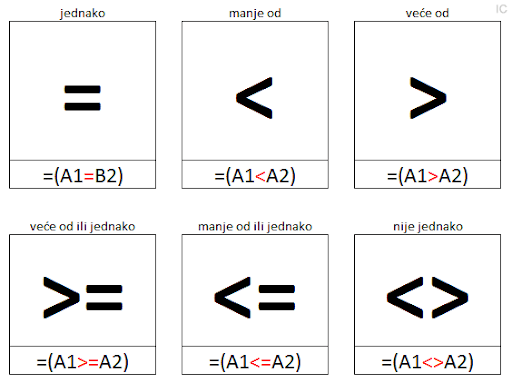 1. USPOREDI BROJEVE10		19			10		1514		15			7		1713		18			8		815		9			5		1212		3			19		11	BROJEVI DO 10Učenici: I.F. Nastavi pisati ispod jučerašnjeg zadatka.1. USPOREDI BROJEVE  8		8			9		8  7		5			8		7  0		6			7		6  7		7		         4		5BROJEVI DO 20Učenici: D.M. Nastavi pisati ispod jučerašnjeg zadatka.1. USPOREDI BROJEVE56		76			73		5924		87			89		9890		91			67		6774		33			48		3891		19			72		98